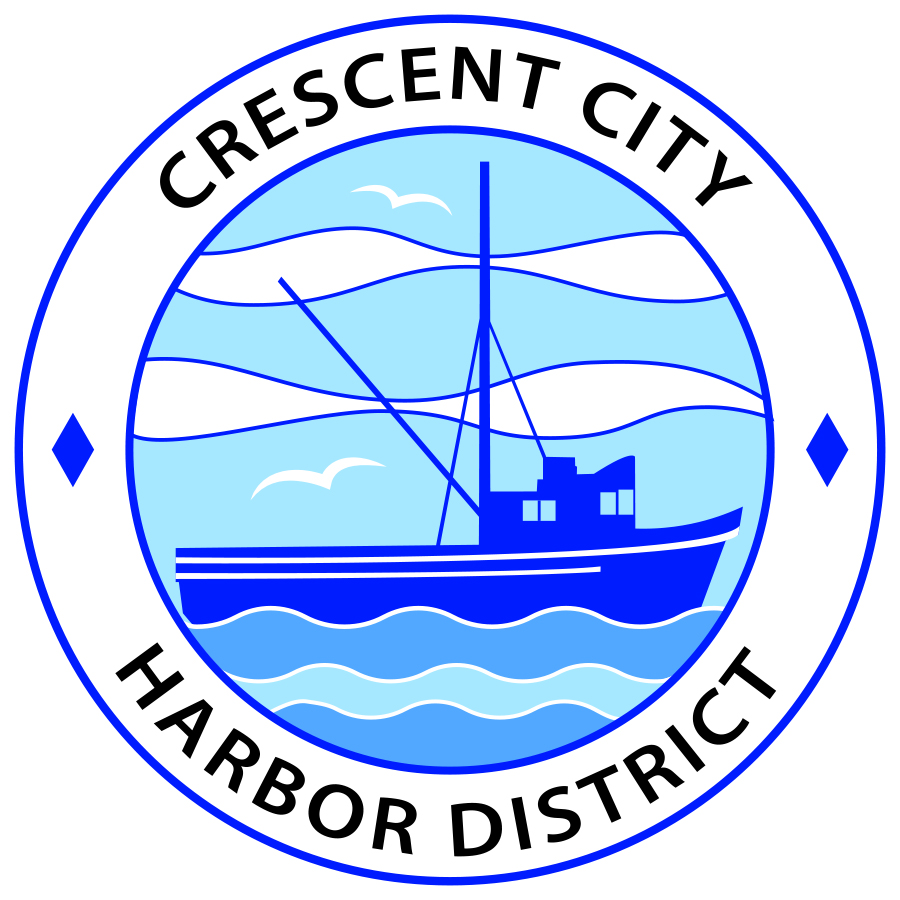 Board of Harbor Commissioners of the Crescent City Harbor DistrictPatrick A. Bailey, President 		James Ramsey, Secretary   		Ronald A. Phillips, Commissioner	Brian L. Stone, Commissioner	Wes White, Commissioner	AGENDABoard of Harbor Commissioners of the Crescent City Harbor DistrictAt the Harbor District Office meeting room101 Citizens Dock Road, Crescent City, California 95531 Special Meeting	                                          Wednesday August 8, 2018                    1 P.M1:00 The Board of Harbor Commissioners will meet in open session to discuss the following agenda items.Pledge of AllegiancePublic CommentPublic comments are welcomed and encouraged by the Board.  The President invites anyone in the audience to speak to the Board of Harbor Commissioners to identify themselves and the matter they wish to discuss.  The Harbor Commission will then determine if such matters should be discussed at this time or scheduled for a subsequent meeting.  As per the District’s bylaws, each speaker shall be limited to a maximum of three (3) minutes.     Strategic Plan Board WorkshopReview Draft GoalsReview Mission StatementDraft StrategiesDraft Implementation PlanDiscuss Key Performance IndicatorsAdjournment*** Adjournment to the Board of Harbor Commissioners meeting scheduled for Tuesday, August 21, 2018 at 5:30 P.M. at the Harbor District Office, 101 Citizens Dock Road, Crescent City, California.  